AVVISI DI DEPOSITO DI P.R.G. E/O ATTI URBANISTICI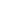 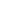 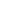 COMUNE DI ARIANO IRPINO (AV) - Adozione Variante Urbanistica, ex articoli 10 e 19 del D.P.R. n. 327/2001, per la delocalizzazione del depuratore da realizzare nel comune di Ariano Irpino (AV) in c/da Fiumarelle e apposizione vincolo preordinato all'esproprio - POR FESR Campania 2014-2020 - "Grande progetto risanamento ambientale dei corpi idrici superficiali delle aree interne - Lotto funzionale provincia di Avellino" 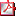 COMUNE DI NAPOLI - Adozione del Piano di Recupero di iniziativa privata, con valore di permesso di costruire, relativo ad immobili siti in viale J.F. Kennedy n.92-92/A e via Corrado Barbagallo n.8, per il recupero delle ex officine Amicarelli con la realizzazione di un centro convegni per la formazione professionale e un insediamento commerciale con negozi di vicinato COMUNE DI POGGIOMARINO (NA) - Adozione Variante semplificata al P.R.G., ai sensi dell'art. 19 del D.P.R. n. 327/2001 - Realizzazione dell'ampliamento di via Siscara, prevista con il progetto di fattibilità tecnico-economica quale intervento in materia di mobilità sostenibile ed efficientamento energetico anche di parte di via Fontanelle COMUNE DI SOMMA VESUVIANA (NA) - Adozione di Variante del Piano Urbanistico Comunale, approvato con DPGRC n. 4890 del 10/6/1983 - Realizzazione di un complesso produttivo alla via Marigliano in Variante Urbanistica - foglio 9, p.lle 203-715-716-717-718-1397- su una superficie complessiva del lotto di 4980 mq 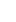 COMUNE DI SORRENTO (NA) - Approvazione Piano Urbanistico Attuativo - Piano di Recupero per la disciplina degli interventi nella zona "Sorrento Centro" BANDI DI GARACOMUNITÀ MONTANA VALLO DI DIANO, per conto del Comune di San Rufo - Bando di gara - Lavori di "Costruzione nuovo polo scolastico San Rufo Capoluogo" ESITI DI GARACOMUNE DI SANTA MARINA (SA) - Esito di gara - Lavori di adeguamento sismico ed impiantistico dell'edificio pubblico delegazione comunale, loc. Policastro Bussentino, per la realizzazione di un centro polifunzionale per la famiglia - PNRR Missione 4 Componente 1 Investimento 1.1 